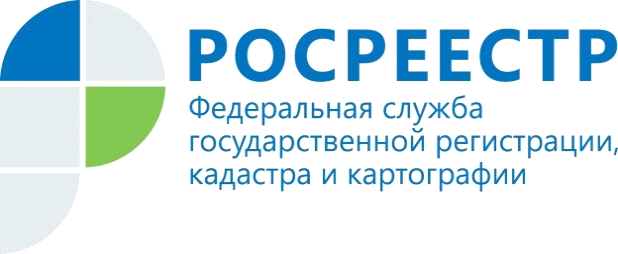 Горячая линия: «Изменения действующего законодательства в сфере государственной кадастровой оценки»23 июня с 14.00 до 15.00 в Управлении Росреестра по Красноярскому краю состоится «горячая линия» по вопросам изменений законодательства в сфере государственной кадастровой оценки.Задать вопросы можно по телефону (391) 221-79-62Какие изменения были внесены в законодательство по вопросам государственной кадастровой оценки, касающиеся пересмотра результатов определения кадастровой стоимости объектов недвижимости?Как можно узнать кадастровую стоимость объекта недвижимости и зачем это нужно?Какой порядок оспаривания кадастровой стоимости юридическими и физическими лицами?Какие документы необходимо предоставить в комиссию о пересмотре кадастровой стоимости при Управлении Росреестра по Красноярскому краю?На эти и другие вопросы ответят специалисты Управления Росреестра по Красноярскому краю.Контакты для СМИ:тел.: (391)2-226-756е-mail: pressa@r24.rosreestr.ru«ВКонтакте» http://vk.com/to24.rosreestr«Instagram»:rosreestr_krsk24